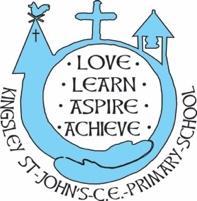 Music Curriculum Curriculum Year GroupAutumn 1Autumn 2Spring 1Spring 2Summer 1Summer 2Class 1YN and YRCycle Blue Nursery rhymesMe!Nursery rhymesExploring instrumentsOur WorldBig Bear FunkPercussionBody PercussionClass 1YN and YRCycle Orange  Nursery rhymesMy StoriesNursery RhymesExploring instruments Percussion Body PercussionEveryone!World MusicClass 2Y1 and Y2Cycle Blue Instrument- GlockenspielIntroducing BeatHip HopJazz PopGospelRhythm and PitchReggae20th and 21st Century OrchestralLullabyTempo and DynamicsWaltzFunkCombining Pulse, Rhythm and PitchJazz: SwingImprovisationExploring Sound and creating a StoryMarching BandCountryFolkClass 2 Y1 and 2Cycle Orange Instruments- Glockenspiel and RecorderExploring Simple PatterGospel20th Century OrchestralJazzRockPopDynamics and Tempo20th and 21st Century Orchestral/ChoralJazz: SwingExploring feelings through MusicJazz: RagtimeKwelaRock and RollInventing a Musical StoryRomantic/20th Century OrchestralMarching Band Music that makes you DanceFilm MusicCalypsoExploring ImprovisationFunkReggaeClass 3Y3 and Y4Cycle Blue Instruments- Glockenspiel and RecorderDeveloping Notation SkillsCountryBaroquePopEnjoying ImprovisationFunkJazz: New OrleansFilm MusicFolk: Sea ShantyComposing Using Your ImaginationPop: BalladSoulMusicalsSharing Musical ExperiencesRomanticRockNative AmericanGospelLearning More About Musical StylesJazz20th Century OrchestralHip HopRecognising Different SoundsClass 3Y3 and Y4Cycle OrangeInstruments- Glockenspiel and Recorder Time Signatures20th and 21st Century Orchestral ReggaeSoul: BalladR&BCombining Elements to Make MusicPopFolkJazzDeveloping Pulse and Groove Through ImprovisationDiscoMusicalsCreating Simple Melodies Contemporary R&BClassicalRockConnecting Notes and FeelingsGospelChoralPurpose, Identity and Expression in MusicElectronic Dance MusicFunkClass 4Y5 and Y6Cycle Blue Instruments- Glockenspiel,  Recorder and BrassMusic Tech20th and 21st Century OrchestralGospelEmotions and Musical StylesPopMinimalismRock ’n’ RollExploring Key and Time SignaturesJazz: ContemporarySouth African Pop Introducing ChordsReggaeFilm MusicWords, Meaning and ExpressionHip HopFunk Identifying Important Musical ElementsRomanticRhythm & BluesClass 4Y5 and Y6Cycle Orange Instruments- Glockenspiel,  Recorder and BrassDeveloping Melodic PhrasesSoulPop20th and 21st Century OrchestralUnderstanding Structure and FormHip HopJazz: SwingRockExploring Key and Time SignaturesDiscoRomanticRock ‘n’ RollZimbabwean PopExploring Notation FolkUsing Chords and StructureGospelSalsaRespecting Each Other Through CompositionReggaeMusicalsFilm Music